Publicado en Barcelona el 10/04/2024 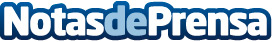 inbestMe se alía con TaxDown para facilitar la declaración de la renta de sus clientesEl robo advisor con mayor personalización del mercado ofrece a sus clientes los servicios TaxDown para el asesoramiento fiscal, con un ahorro medio de 350€ en el trámite anual ante la Agencia TributariaDatos de contacto:Vicky RicoDpto. de Prensa inbestMe931 575 633Nota de prensa publicada en: https://www.notasdeprensa.es/inbestme-se-alia-con-taxdown-para-facilitar-la1 Categorias: Nacional Finanzas Inteligencia Artificial y Robótica Emprendedores Consumo Criptomonedas-Blockchain Bolsa Otros Servicios Innovación Tecnológica Digital http://www.notasdeprensa.es